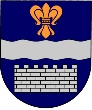 DAUGAVPILS PILSĒTAS DOMEDAUGAVPILS PILSĒTAS BĒRNU UN JAUNIEŠU CENTRS „JAUNĪBA”Reģ. Nr. 90009737220Tautas ielā 7, Daugavpilī, LV-5404, tālr. 65435787, fakss 65435657, e-pasts jauniba@inbox.lv2016. gada  17.martāUZAICINĀJUMSiesniegt piedāvājumuPasūtītājsDaugavpils pilsētas Bērnu un jauniešu centrs “Jaunība”Tautas ielā 7, Daugavpils, LV- 5417Tālruņi: 65435657, 65435787, 27028565Fakss: 65435657e-pasts: jauniba@inbox.lvMājas lapa: www.jauniba.lvKontaktpersona: Svetlana Rjabceva                         Iepirkuma idenfikācijas Nr. DPBJCJ2016/2-N“Par akordeona iegādi Daugavpils pilsētas Bērnu un jauniešu centra “Jaunība” akordeonistu ansamblim “Akords”Iepirkuma priekšmets un mērķis:         BJC “Jaunība” akordeonistu ansamblim nepieciešams akordeons mācību procesam un koncertu sniegšanai.       2.2.Cenu aptauja tiek rīkota ar mērķi izvēlēties piedāvājumu ar zemāko cenu.Piedāvājumu var iesniegt: pa pastu, pa faksu, elektroniski vai personīgi Tautas ielā 7. Daugavpilī, kabinetā Nr.1 līdz 2016.gada 29.martam  plkst.12.00.Paredzamā līguma izpildes termiņš: 2016.gada aprīlisPiedāvājumā jāiekļauj:Pretendenta rakstisks iesniegums par dalību iepirkuma procedūrā, kas sniedz īsas ziņas par pretendentu (pretendenta nosaukums, juridiskā adrese, reģistrācijas Nr., kontaktpersonas vārds, uzvārds, fakss, e-pasts);(pielikums Nr.2)Finanšu piedāvājums iesniedzams , norādot priekšmeta cena euro ar PVN.Ar lēmuma pieņemšanu var iepazīties mājas lapā: www.jauniba.lv Specifikācija                                                                                1.PIELIKUMSBērnu un jauniešu centrs „Jaunība”Mūzikas instrumenta iepirkumsTehniskais raksturojumsKomisijas priekšsēdētāja                                    Inta Jackeviča2.Pielikums2016.gada ____._______________, DaugavpilīFINANŠU - TEHNISKAIS PIEDĀVĀJUMSApliecinām, ka:– spējam nodrošināt pasūtījuma izpildi un mums ir pieredze līdzīgu pakalpojumu sniegšanā,  – nav tādu apstākļu, kuri liegtu mums piedalīties aptaujā un pildīt tehniskās specifikācijās norādītās prasības, Paraksta pretendenta vadītājs vai vadītāja pilnvarota persona:Nr.Instrumenta nosaukumsTehniskais raksturojumsVienību skaitsIeteicamais modelis1.AkordeonsČetrbalsīgs akordeons.Labās puses klaviatūra: 37 taustiņi. Taustiņi platums: standarts -20mm.Labās rokas reģistri: 11Labās rokas balsis:4Labās rokas diapazons: f-f"Kreisās puses klaviatūra: 96 basiKreisās rokas balsis: 4Kreisās rokas reģistri:5 Kreisās rokas diapazons: E-d"# Svars: 10,2 kg.Komplektā: Cietais futlāris, siksnasRažotājvalsts: Vācija1Weltmeister Topas 37/96/IV/11/5Kam:Daugavpils pilsētas Bērnu un jauniešu centram “Jaunība” Tautas ielā 7, Daugavpils LV 5417Pretendents Adrese:Kontaktpersona, tās tālrunis, fakss un e-pasts:Datums:Pretendenta Bankas rekvizīti:Nr.Instrumenta nosaukumsTehniskais raksturojumsmodelisVienas vienības cena (ar PVN)Vārds, uzvārds, amatsParaksts Datums